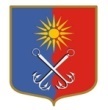 ОТРАДНЕНСКОЕ ГОРОДСКОЕ ПОСЕЛЕНИЕ КИРОВСКОГО МУНИЦИПАЛЬНОГО РАЙОНА ЛЕНИНГРАДСКОЙ ОБЛАСТИСОВЕТ ДЕПУТАТОВЧЕТВЕРТОГО СОЗЫВАР Е Ш Е Н И Еот 13 мая 2020 года № 16Об увеличении должностных окладов муниципальных служащихВ соответствии с областным законом от 11.03.2008 года № 14-оз «О правовом регулировании муниципальной службы в Ленинградской области», решением совета депутатов МО «Город Отрадное» от  04 декабря 2019 года № 28 «О бюджете МО «Город Отрадное» на 2020 год» совет депутатов решил:Повысить с 01.05.2020 года в 1,04 раза установленные на 01.05.2019 года решением совета депутатов МО «Город Отрадное» от «24» апреля 2019 года № 17 «Об увеличении должностных окладов муниципальных служащих» должностные оклады муниципальных служащих администрации МО «Город Отрадное» согласно приложению.Настоящее решение подлежит официальному опубликованию и распространяется на правоотношения, возникшие с 01.05.2020 года.Глава муниципального образования                                                 М.Г. ТаймасхановРазослано: совет депутатов, администрация -3, СМИ, прокуратура, сайт www.otradnoe-na-neve.ru, МКУ «Отрадненская городская библиотека», ГУ ЛО «Государственный институт регионального законодательства»Приложениек решению совета депутатовМО «Город Отрадное»от «13» мая 2020 г. № 16Перечень должностей муниципальной службы и должностных окладов муниципальных служащих администрации МО «Город Отрадное»Наименование должностиРазмер должностного оклада, руб.Категория «Руководители»Высшие должности муниципальной службыКатегория «Руководители»Высшие должности муниципальной службыГлава администрации городского поселения (лицо, назначаемое по контракту) 24730Главные должности муниципальной службыГлавные должности муниципальной службыПервый заместитель главы администрации городского поселения21915Заместитель главы администрации городского поселения20875Ведущие должности муниципальной службыВедущие должности муниципальной службыНачальник управления15475Начальник отдела (заведующий отделом)13405Категория «Специалисты»Старшие должности муниципальной службыКатегория «Специалисты»Старшие должности муниципальной службыГлавный специалист11090Ведущий специалист10060Младшие должности муниципальной службыМладшие должности муниципальной службыСпециалист первой категории9545